SPECIAL MEETING OF THE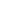 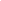 MONTPELIER ROXBURY SCHOOL DISTRICTMay 2, 2018MINUTESMinutes Approved: PresentBoard:	Bridget Asay, Becky Bowen, Michele Braun, Lisa Frost (by phone), Tina Muncy, Jim Murphy, Ryan Zajac (by phone)Administration:	Superintendent Brian RiccaPublic:	Rebecca Copans, Dan Desch, Ken Jones, Marna Murray, Stacey Sheehan, Richard Sheir, Nathan Suter, and others Absent:	Steve Hingtgen, Peter SterlingCall to Order  The meeting was called to order at 6:04 p.m.  Public Comment  None. Hear From Interested Candidates For Superintendent Screening Committee  Numerous screening committee candidates addressed the Board in regard to their interest in serving on the committee.  Adjournment  On a motion duly made and seconded, the Board voted unanimously to adjourn at 6:27 p.m.  Heather Michaud Recorder 